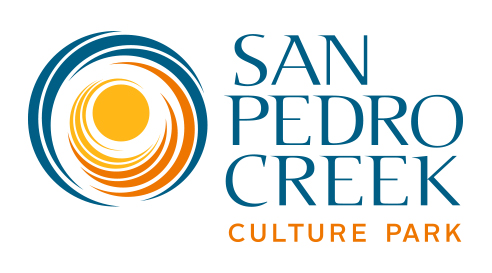 AgendaMay 10, 2018San Antonio River AuthorityBoard Room100 East Guenther Street8:30 a.m.Welcome and Introductions- Jerry GeyerCalendar ItemsMay 12th Mums the WordMay 15th Westside Creeks Restoration Oversight CommitteeJune 14th SPC Subcommittee Meeting
Recognition of Michael Cortez SPC Culture Park Grand Opening – Monica Trevino-Ortega, SARAAttendancePublic Feedback
Operations & Maintenance – Kristen Hansen, SARA Wading Messaging and SignageDesign and Construction Activity Update – Kerry Averyt, SARAArcheological UpdatesCommerce St Updates
Art Update – Carrie Brown, SARAMay ProgrammingComments from the PublicAdjourn